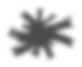 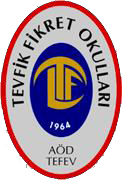 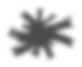 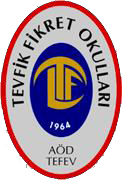 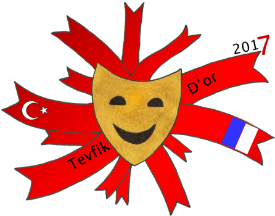 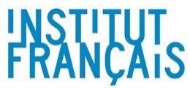 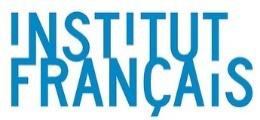 PROGRAMME14:50 - 15:10	CÉRÉMONIE D’OUVERTURE15:10 - 15:55	LYCÉE TEVFIK FIKRET ANKARA                 RHINOCÉROS13:45-14:15            LYCÉE STE PULCHÉRIE ISTAN BUL            LA CANTATRICE CHAUVE14:45 - 15:30          LY CÉE ST JOSEPH ISTAN BUL                    DES CORNICHONS SUR LE BALCON             14:00 - 14:45          TEVFIK FIKRET IZMIR COLLÈGE                    L’HÉRITIER15:15 – 15:55           LY CÉE GALATASARAY ISTAN BUL             LE MARIAGE DE FINETTE16:25 – 17:15        LY CÉE ST BEN OIT ISTAN BUL                    RAADJI                15:00 - 15:50          LYCÉE CHARLES DE GAULLE ANKARA         LA MASTICATION DES MORTS :                                                                                                         Oratorio in progress16:20 - 17:10        LYCÉE TEVFIK FIKRET IZMIR                      L’AVARE 18h30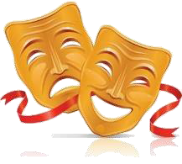 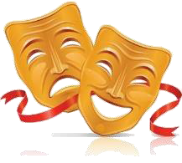 Délibération du jury / Remise des prix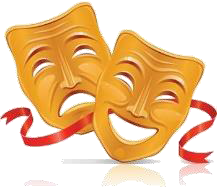 19h00Buffet offert       Avec nos vifs remerciements au Service Culturel de l’Ambassade de France et à l’Institut Français pour leurs précieuses contributions.